S6 Appendix: Bayesian phylogeny obtained using GTR+G+I with seven fossil calibrations (B3). Numbers above branches indicate posterior probabilities greater than 0.50. Blue bars indicate 95% HPD.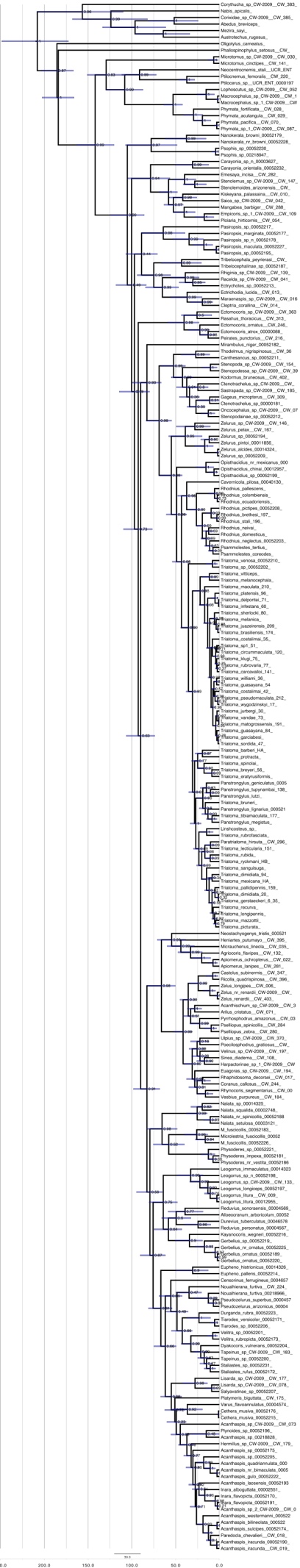 